Contrat d‘engagement d’un agent contractuel sur un emploi non permanent pour faire face à un accroissement temporaire d’activité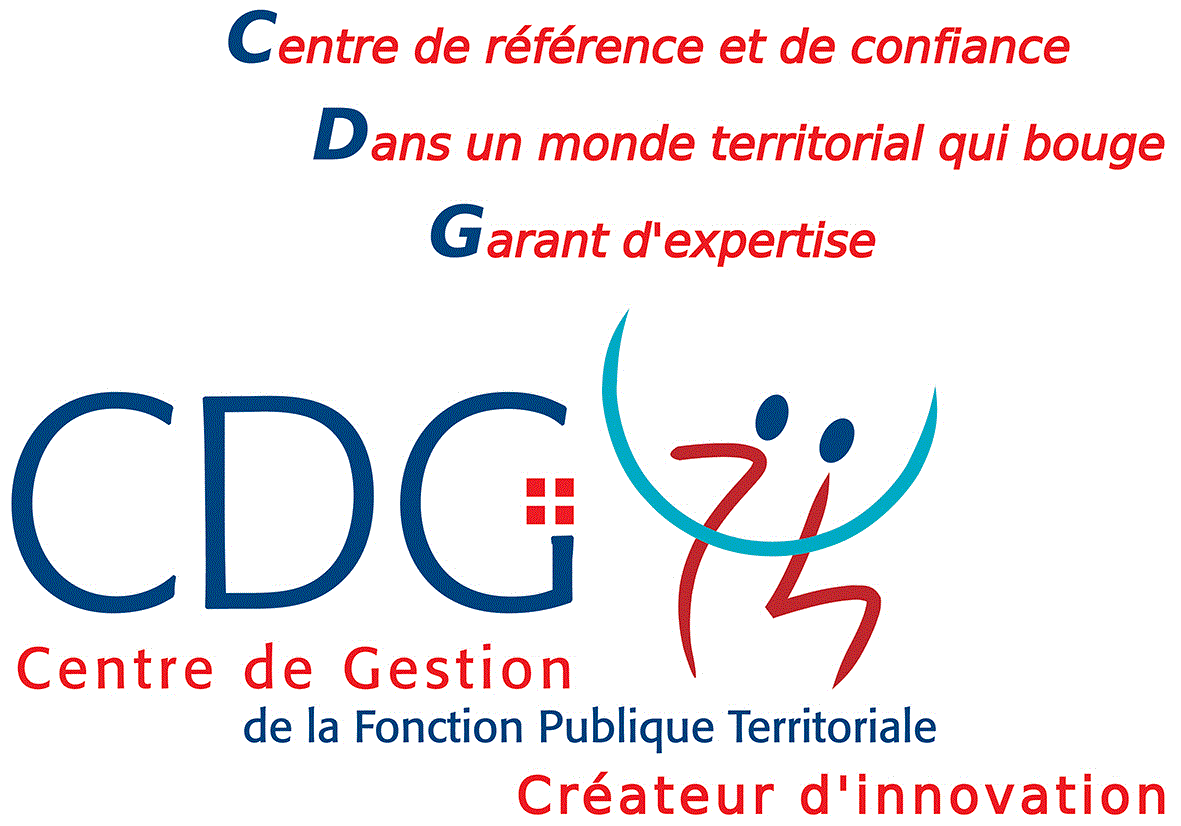 (en application de l’article 3 1°de la loi du 26 janvier 1984)Entre les soussignés :D'une part, la commune (ou établissement public) de [……………] représenté (e) par son Maire (ou Président), M [……………],Et d'autre part, M [……………] demeurant [……………]Il a tout d'abord été exposé ce qui suit :Afin de faire face à l’accroissement temporaire d’activité suivant : [……………………………..], (décrire précisément l’accroissement temporaire d’activité) il a été décidé de recruter un agent contractuel conformément aux dispositions de l'article 3 1° de la loi du 26 janvier 1984 et en application de la délibération n°[…………] en date du [………] autorisant le recrutement d’un agent contractuel pour faire face à cet accroissement temporaire d’activité.C'est dans ces conditions que M [……………], Maire (ou Président), a décidé de recruter M [……………] qui : sera soumis(e), outre les stipulations du présent contrat, aux dispositions de la loi n°83-634 du 13 juillet 1983 portant droits et obligations des fonctionnaires, aux dispositions de la loi n°84-53 du 26 janvier 1984 portant dispositions statutaires relatives à la fonction publique territoriale et du décret n°88-145 du 15 février 1988 relatif aux agents contractuels de la fonction publique territoriale ; remplit les conditions générales d’accès à la fonction publique territoriale fixées aux articles 2 et 2-1 du décret du 15 février 1988 (notamment les conditions d’aptitude physique).Ceci étant exposé, il est convenu ce qui suit :ARTICLE 1 :M [……………], né(e) le [……………] à [……………]  est engagé(e) à compter du [……………] en qualité de [……………] (préciser le poste occupé) conformément aux dispositions de l'article 3 1° de la loi n° 84-53 du 26 janvier 1984. Ce poste relève de la catégorie [……]  (préciser la catégorie hiérarchique A, B ou C). ARTICLE 2 : OBJET DU CONTRATM [……………] est engagé(e) pour assurer les missions suivantes : […………………………………………..] (définir précisément les missions et responsabilités).ARTICLE 3 : DURÉE DU CONTRATM [……………] est engagé(e) pour une durée de [……………] (indiquer la durée en jours, mois ou ans) pour la période du [……………] au [……………].Rappel : Le recrutement fondé sur un accroissement temporaire d’activité est limité à 12 mois, compte tenu le cas échéant du renouvellement du contrat, pendant une même période de 18 mois consécutifs.(le cas échéant, si la collectivité souhaite prévoir une période d’essai et son renouvellement) Une période d’essai d’une durée de […..……] (indiquer la durée en jours, mois) est prévue au présent contrat. Cette période est renouvelable une fois pour une durée au plus égale à sa durée initiale. À l’issue ou au cours de la période d'essai, l’agent contractuel peut être licencié sans préavis, ni indemnité.La durée initiale de la période d'essai peut être modulée à raison d'un jour ouvré par semaine de durée de contrat, dans la limite :de trois semaines lorsque la durée initialement prévue au contrat est inférieure à six mois ;d'un mois lorsque la durée initialement prévue au contrat est inférieure à un an ;de deux mois lorsque la durée initialement prévue au contrat est inférieure à deux ans ;En cas de licenciement en cours ou à l’issue de la période d’essai, un entretien préalable est obligatoire.ARTICLE 4 : DURÉE ET CONDITIONS D’EMPLOI(Indiquer les conditions d’emploi : la liste ci-dessous n’est pas exhaustive mais donne un exemple de conditions d’emplois)L’agent est recruté pour occuper un emploi à temps complet ou temps non complet à raison de [……………] heures hebdomadaires (supprimer les mentions inutiles).Les jours et heures de travail sont les suivants : du…….. au ……, de …..h à ……h.L’agent a un droit à congés annuels qui correspond à cinq fois ses obligations hebdomadaires de service. Si l’agent n’a pas épuisé l’intégralité de ses congés à l’issue du contrat, du fait de l’autorité territoriale (notamment en raison de la définition du calendrier des congés annuels), une indemnité compensatrice lui sera versée.(le cas échéant) L’agent pourra être amené à réaliser des heures supplémentaires/heures complémentaires (préciser les conditions, paiement, récupération…).L’agent exerce ses fonctions à  [……………] (préciser le lieu).(le cas échéant si la collectivité possède un tel document) Un document récapitulatif de l’ensemble des instructions de service opposables aux agents titulaires et contractuels est annexé au présent contrat (Annexe n°…).ARTICLE 5 : DROITS ET OBLIGATIONS DE L’AGENT CONTRACTUEL (loi n°83-634 du 13 juillet 1983)(Liste ci-dessous non exhaustive : à compléter par la collectivité) L’agent contractuel a notamment les droits suivants :liberté d’opinion et protection contre la discrimination, y compris la discrimination sexuelle ;protection contre le harcèlement sexuel et moral ;interdiction de prise en compte dans la carrière des votes ou opinions de l’agent ;droit syndical ;droit de grève ;droit à la protection juridique « fonctionnelle » ;droit à rémunération ;droit à congés ;droit à des conditions d’hygiène et de sécurité de nature à préserver sa santé et son intégrité physique ;droit lié au dossier individuel (ne doit faire état des opinions ou activités politiques, syndicales, religieuses ou philosophiques de l’agent) ;L’agent contractuel est notamment assujetti aux obligations suivantes :obligation de service et de respect des règles de cumul d’activité ;obligation de respect du secret professionnel et de discrétion professionnelle ;obligation d’obéissance hiérarchique.ARTICLE 6 : RÉMUNÉRATION – SECURITE SOCIALE – RETRAITELa rémunération sera calculée sur la base du traitement afférent à l'indice majoré (IM) [……………]. (La rémunération doit être fixée en tenant compte notamment, des fonctions occupées, de la qualification requise pour l’exercice, de la qualification détenue par l'agent ainsi que de son expérience).(le cas échéant) L'intéressé(e) bénéficie de l'augmentation des traitements applicables aux fonctionnaires territoriaux.L'agent bénéficie du traitement de base et du supplément familial (sur présentation des justificatifs).(le cas échéant) Il bénéficie des primes et indemnités instaurés par l’assemblée délibérante de la collectivité pour les agents contractuels. M [……………] est affilié(e) à l’IRCANTEC et est soumis aux cotisations sociales prévues par le régime général de la Sécurité Sociale. ARTICLE 7 : RENOUVELLEMENTFondé sur un accroissement temporaire d’activité, le présent contrat : peut être reconduit expressément dans la limite d’une durée de 12 mois maximum (comprenant la période de renouvellement) sur une période de 18 mois consécutifs,ne peut être reconduit si la durée initiale du contrat est de 12 mois. La collectivité territoriale s’engage à notifier à l’agent son intention de renouveler ou non l’engagement : huit jours avant le terme de l'engagement pour l'agent recruté pour une durée inférieure à six mois ;un mois avant le terme de l'engagement pour l'agent recruté pour une durée égale ou supérieure à six mois et inférieure à deux ans ;(Cette durée est doublée dans la limite de 4 mois pour les travailleurs handicapés)En cas de renouvellement, l'agent dispose d'un délai de huit jours pour faire connaître le cas échéant son acceptation.En cas de non réponse dans ce délai, l'intéressé(e) est présumé(e) renoncer à l'emploi.ARTICLE 8 : RUPTURE DU CONTRATEn cas de licenciement avant le terme du contrat à l'initiative de la collectivité territoriale, M [……………] a droit à un préavis de licenciement d’une durée de :huit jours dans l’hypothèse d’une ancienneté de services dans la collectivité inférieure à six mois ; un mois dans l’hypothèse d’une ancienneté de services dans la collectivité comprise entre six mois et deux ans ;(Cette durée est doublée dans la limite de 4 mois pour les travailleurs handicapés)Le cas échéant, la procédure ne peut aboutir qu’après un entretien préalable prévu aux articles 42 et 42-1 du décret n° 88-145.Le cas échéant, l'indemnisation due en cas de licenciement sera celle fixée par le décret n°88-145 du 15 février 1988 aux articles 43 et suivants.Aucun préavis n’est dû en cas de licenciement en matière disciplinaire ou au cours ou à l'expiration d'une période d'essai.ARTICLE 9 : DEMISSIONEn cas de démission, M [……………] est tenu(e) d’informer l’autorité territoriale par lettre recommandée avec accusé de réception et est tenu(e) de respecter un délai de préavis identique à celui prévu en cas de licenciement.ARTICLE 10 : CONTENTIEUXLes litiges nés de l’exécution du présent contrat relèvent de la compétence de la juridiction administrative (Tribunal Administratif de Grenoble) dans le respect du délai de recours de 2 mois à compter de la notification.Le présent contrat sera adressé au comptable de la collectivité.Le Maire (ou Président) certifie sous sa responsabilité le caractère exécutoire de cet acte qui a été notifié à l’intéressé.Signature de l'agent,	Fait à …………………	Notifié le : …………………		Le Maire (ou Président) 	Nom et Prénom	Signature de l'autorité territorialeDOCUMENTS À ANNEXER AU CONTRAT :(le cas échéant) Certificats de travail(le cas échéant) Document récapitulatif de l’ensemble des instructions de service opposables aux agents titulaires et contractuels